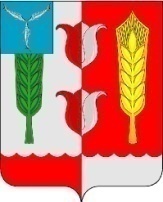 Контрольно – счётная комиссия Краснопартизанского муниципального района Саратовской областиПРЕДСТАВЛЕНИЕ«12» августа 2020 г.                                                                                            №1Главе администрации Горновского муниципального образованияС.А.АрифуллинуВ соответствии со ст. 11 и ст. 18 Федерального закона №6-ФЗ от 7 февраля 2011 года «Об общих принципах организации и деятельности контрольно-счетных органов субъектов Российской Федерации и муниципальных образований», пп.4 пункта 1 ст. 8 Положения о контрольно-счетной комиссии Краснопартизанского муниципального района Саратовской области, проведено контрольное мероприятие «Проведение аудита эффективности использования муниципальных средств при реализации муниципальной программы «Повышение безопасности дорожного движения в Горновском муниципальном образовании Краснопартизанского муниципального района Саратовской области на 2018-2020 годы», по результатам которого выявлены следующие нарушения и недостатки. На участках дорог по ул. Чапаевская и Базарной площади имеются несанкционированно установленные искусственные дорожные неровности (асфальтобетонная конструкция), что нарушает п.1.5 Правил дорожного движения Российской Федерации, утвержденных Постановлением Правительства Российской Федерации от 23.10.1993. №1090 (ред. от 26.03.2020), раздел 2 муниципальной программы «Повышение безопасности дорожного движения в Горновском муниципальном образовании Краснопартизанского муниципального района Саратовской области на 2018-2020 годы», утвержденной постановлением администрации Горновского муниципального образования от 23.11.2017 №198. Наличие искусственных дорожных неровностей не обеспечивающих требованиям ГОСТ Р 52605-2006 на участках дорог по ул.Краснопартизанская, ул.Чапаевская.Дорожный знак особого предписания «Искусственная неровность» по ул.Чапаевская, установлен в нарушение п.5.6.25 ГОСТ Р-52289-2004 – отсутствует искусственная дорожная неровность. Предупреждающий знак «Искусственная неровность» по ул.Горная установлен в нарушение п. 5.2.19 ГОСТ Р52289-2004 – отсутствует искусственная дорожная неровность. На участке дороги по ул.Саратовская, рядом с магазином «Народный», отсутствует знак приоритета «Уступите дорогу», предусмотренный Проектом организации дорожного движения от 2015 г. В 2018-2019 гг. не освоено программных средств на сумму 71,9 тыс. руб., что нарушает раздел 6 муниципальной программы «Повышение безопасности дорожного движения в Горновском муниципальном образовании Краснопартизанского муниципального района Саратовской области на 2018-2020 годы», утвержденной постановлением администрации Горновского муниципального образования от 23.11.2017 №198.С учетом вышеизложенного и на основании ст. 16 Федерального закона от 7 февраля 2011 гожа №6-ФЗ «Об общих принципах организации и деятельности контрольно-счетных органов субъектов Российской Федерации и муниципальных образований предлагается следующее:Освободить участки дорог от несанкционированно установленных искусственных дорожных неровностей.Установить сборно-разборные конструкции искусственных дорожных неровностей со световозвращателями на участках дорог согласно Проекту организации дорожного движения.На участке по ул.Саратовская, на пересечении выезда с ул.Чапаевская, рядом с магазином «Народный», установить знак приоритета «Уступите дорогу», в соответствии с Проектом организации дорожного движения от 2015г.Обеспечить должный контроль за освоением денежных средств, сроков исполнения обязательств подрядчиками. О результатах рассмотрения настоящего представления и принятых мерах необходимо проинформировать контрольно-счетную комиссию Краснопартизанского муниципального района Саратовской области до 12 сентября 2020 года.Председатель контрольно-счетной комиссииКраснопартизанского муниципального районаСаратовской области                                                                  А.А.ДворецкийПриложение:Отчет о результатах контрольного мероприятия на 13 л. в 1 экз.